Explainervideos beeurteilenDagens arbejdsgrupperExplainervideos beurteilenVurder explainervideoerne. Jeg tror/håber, at stoffet er kendt. Men hvor godt bliver det egentlig formidlet i disse 3 videoer. Vurder indhold, grafik, speak og animationer. Sammenlign filmene.Video 1: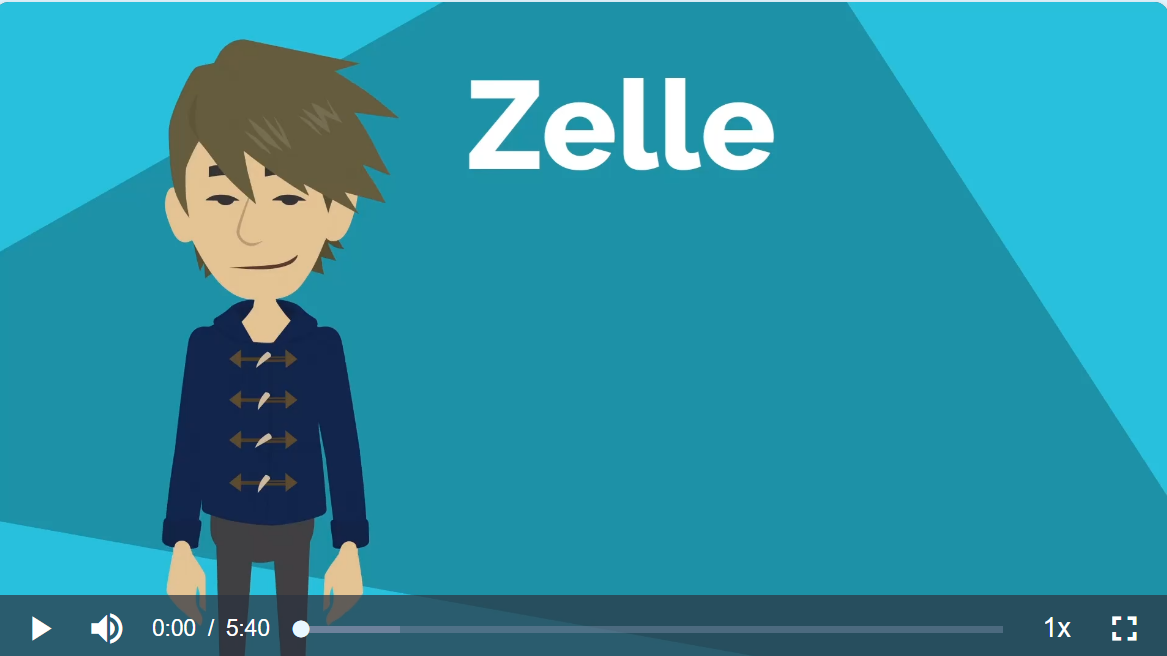 Zelle (Biologie) • Aufbau, Definition und Typen · [mit Video] (studyflix.de) (Vælg evt. „Später registrieren“)Video 2: 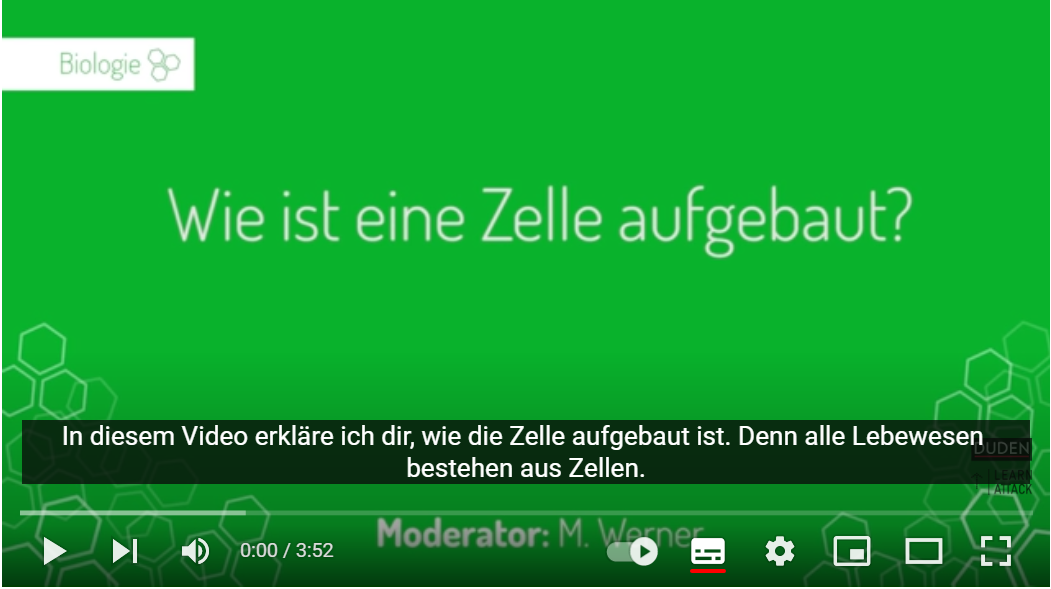 Aufbau der Zelle: Bio leicht gemacht! – Biologie | Duden Learnattack - YouTubeVideo 3: 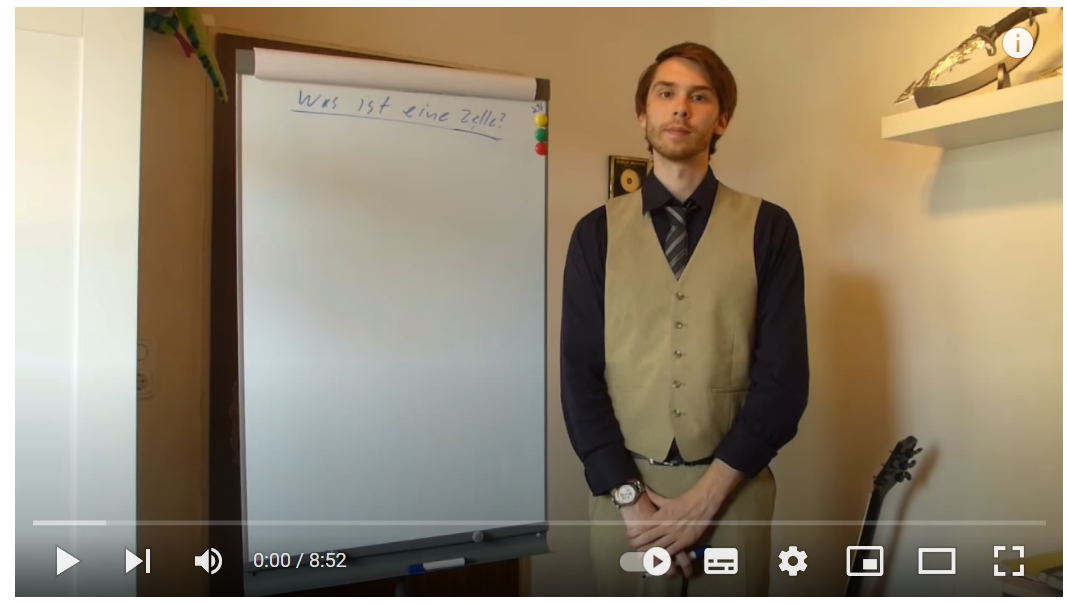 Biologie - Was ist eine Zelle? - YouTubeBeurteiling (Bedøm og sammenlign videoerne. Svar i hele sætninger)Welches Video hat bessere Grafiken?Welches Video hat besseren Ton?Welches Video hat besseren Erklärungen?Am besten gefällt uns Video A/B/C, weil…Gruppe 1:1.2.3.4.Gruppe 2:1.2.3.4.Gruppe 3:1.2.3.4.Gruppe 4:1.2.3.4.Gruppe 5:1.2.3.4.Gruppe 6:1.2.3.4.Notiert die wichtigsten PunkteDieser Video erklärt, was… (hvad), wie (hvordan), wovon (af hvad..), warum (hvorfor)Was findet ihr gut?Z.b. Animationen, Grafiken, Ton/ToneffekteWas findet ihr weniger gut?Was habt ihr gelernt?Notiert die wichtigsten PunkteDieser Video erklärt, was… (hvad), wie (hvordan), wovon (af hvad..), warum (hvorfor)Was findet ihr gut?Z.b. Animationen, Grafiken, Ton/ToneffekteWas findet ihr weniger gut?Was habt ihr gelernt?Notiert die wichtigsten PunkteDieser Video erklärt, was… (hvad), wie (hvordan), wovon (af hvad..), warum (hvorfor)Was findet ihr gut?Z.b. Animationen, Grafiken, Ton/ToneffekteWas findet ihr weniger gut?Was habt ihr gelernt?